TemplateforProposal Submission for EvaluationsINTOSAI Development Initiative,Stenersgata 2, 0184 Oslo,Norway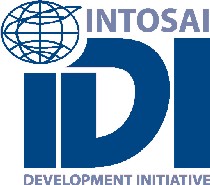 The purpose of this template is to provide guidance to bidders for IDI evaluations on the IDI’s minimum requirements for the Technical and Financial Proposals. Evaluators may choose to use their own templates as long as their proposal meets our requirements and standards, covering all the areas of this template. Please note the following:Paragraphs should be numbered.Unless otherwise stated in the Terms of Reference:proposals are submitter in English, andfinancial proposals should be in Norwegian Kroner.TECHNICAL PROPOSALConsultant’s Organization and ExperienceDescription of the background of your organisation relevant to this task, including your organisation’s knowledge, skills and experience with similar tasks. Please include concrete examples of past work related to this assignment. Comments and/or Suggestions on the Terms of ReferencePlease fell free to present and justify any modifications to the Terms of Reference your firm/organization would like to propose in order to perform the assignment more effectively. If there are such suggestions, they should be incorporated in your proposal.Description of Approach and MethodologyPlease describe in detail your proposed approach and methodology, including:Proposed approach and derived methodology for the evaluation.The assessment criteria the evaluation will use, the questions the evaluation should answer, and how the criteria and questions relate.For each criterion, methods of collecting data/information and specific sources of data If appropriate to the evaluation, the proposed criteria for sampling and rational, and the proposed sample.Describe in detail the ways data will be collected, including instruments.Work PlanA work plan for data collection, analysis, reporting, and their milestones.Quality AssurancePlease detail the proposed quality assurance method, including who will do the quality assurance for the products of the evaluation and linked to which instrument (e.g. evaluation proposal, inception report, data collected and analysed, draft report). It should also include a description of how comments and corrections received from main stakeholders will be handled.Team Composition and Task AssignmentsPlease provide a brief description of each team member and a statement of how team members complement each other to meet the knowledge and skills needs of the assignment. Additionally, please provide the information requested in the table below.Research Data and Intellectual PropertyPlease indicate whether you firm/organisation can comply with IDI’s requirement regarding intellectual property and publication. They are:IDI requires that the researcher/consultant firm/organisation retains research data in a secure and accessible form for one year. ID retains the publication rights over all the data collected for the analysis. Use of the data for publication purpose by the researcher/consultant firm/organisation requires the written authorisation of IDI.The evaluation report will belong to IDI and may be used as it wishes. IDI undertakes not to misrepresent the contents of the report.IDI recognise the authorship of the researchers/consultants or firm/organisation when referring to the report. Usually, the researcher/consultant firm/organisation will hold the right to show the report to other parties without constraint, except when the assignment includes sensitive matters. Report distribution rights will be clearly stated in the contract between IDI and the researcher/consultant or firm/organisation.ANNEX 1: CV of Proposed Key PersonnelFINANCIAL PROPOSALSummary of CostsPlease provide a Summary of Costs. * The total costs are inclusive of taxes, duties, fees and other impositions. Breakdown of Daily FeesPlease provide a Breakdown of Daily Fees. * Dail fees are inclusive of all fringe benefits, applicable taxes and other costs.Breakdown of Reimbursable CostsPlease provide a Breakdown of Reimbursable Costs:Name of AssignmentTendering Organisation or Person and addressContact personE-mailTelephoneMobileDateKey PersonnelKey PersonnelKey PersonnelKey PersonnelKey PersonnelKey PersonnelName and AffiliationArea of Expertise Relevant to the AssignmentDesignation for this AssignmentAssigned TasksBase LocationNumber of DaysName of AssignmentTendering Organisation or Person and addressContact personE-mailTelephoneMobileDateTOTAL PROJECT COSTTOTAL PROJECT COSTCOST COMPONENTCOST (NOK)Remuneration Reimbursable ExpensesTOTAL*NamePositionNumber of daysDaily FeesTotalTOTAL*DescriptionQuantityUnit PriceTotal AmountTOTAL